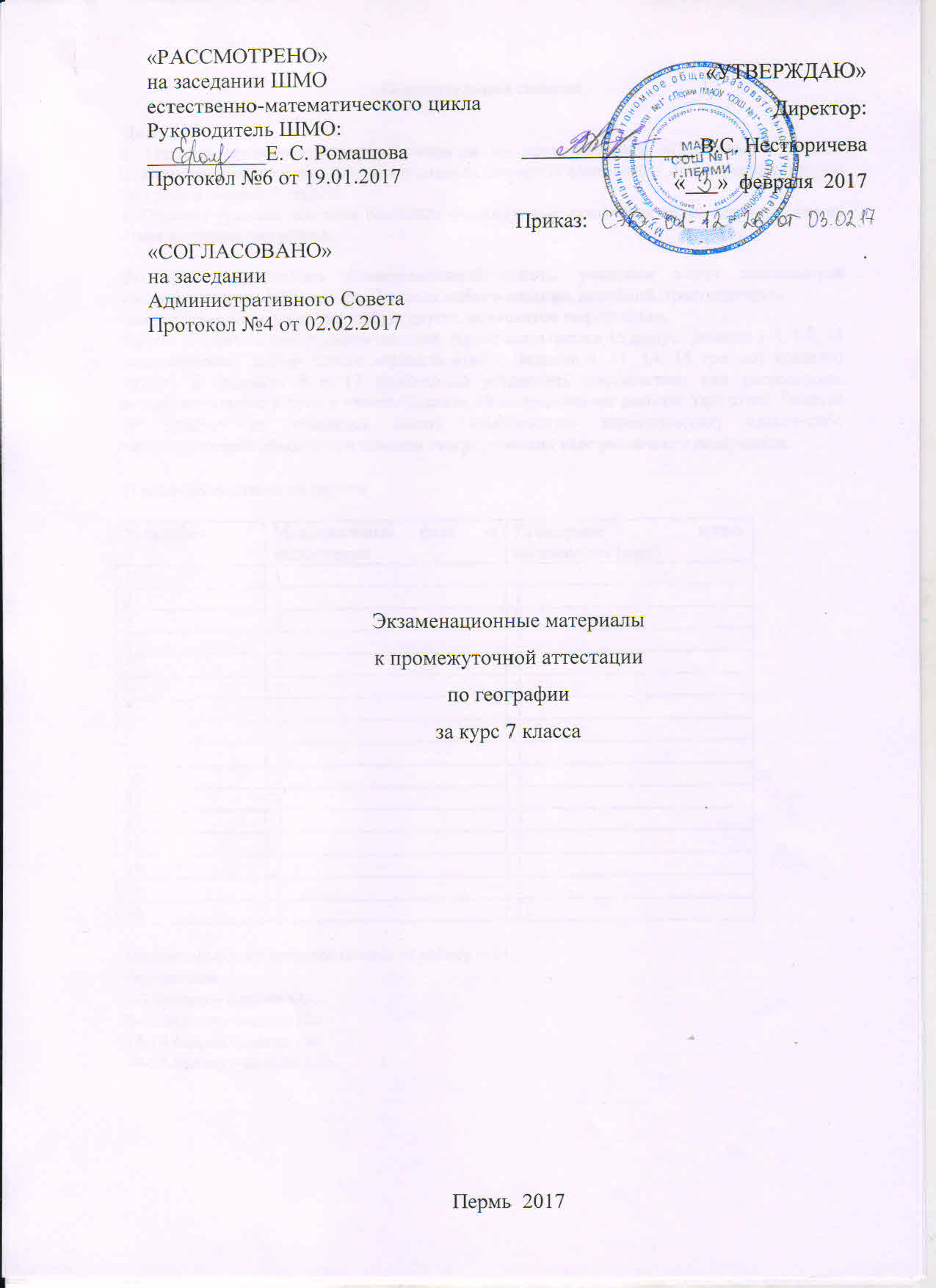 Пояснительная запискаЦель: 
1. Оценить уровень подготовки учащихся по разделам курса «География 7 класс». 
2. Выявить наиболее трудные для учащихся элементы содержания при изучении в курсе географии основной школы. 3. Оценить уровень освоения основных формируемых предметом видов деятельности на этапе изучения географии.Во время выполнения экзаменационной работы учащиеся могут пользоваться географическими атласами для 7 класса любого издания, линейкой, транспортиром.Запрещается использование любых других источников информации.Работа состоит из шестнадцати заданий. Время выполнения 45 минут. Задания 1-3, 5-8, 13 подразумевают выбор одного варианта ответа. Задания 4, 11, 14, 15 требуют краткого ответа. В заданиях 9 и 12 необходимо установить соответствие или расположить последовательность букв в ответе. Задание 10 подразумевает развернутый ответ. Задание 16 требует от учащихся давать комплексную характеристику какого-либо географического объекта при помощи географических карт различного содержания.План экзаменационной работыМаксимальное количество баллов за работу – 24.Оценивание0-7 баллов – оценка «2»8-13 баллов – оценка «3»14-19 баллов  оценка «4»20-24 баллов – оценка «5».Демоверсия экзамена за 7 класс1. Какой из перечисленных водопадов находится в Южном полушарии?      1) Виктория2) Анхель3) Ниагарский4) Смолвуд2. Какой из перечисленных городов является столицей государства?      1) Сидней2) Пекин3) Нью-Йорк4) Шанхай3. Землетрясения — стихийные бедствия, от которых часто страдают люди. Своевременное оповещение населения специальными службами может предотвратить катастрофические последствия землетрясений. В какой из перечисленных стран необходимы такие специальные службы?      1) Япония2) Чад3) Казахстан4) Мадагаскар4. Определите, какой город имеет географические координаты 37° с.ш. 4° в.д.5. Какая из перечисленных рек впадает в Атлантический океан?    1) Нил     2) Амазонка    3) Волга    4) Замбези6. Какой климатический пояс занимает большую площадь Африки?   1) субтропический   2) субэкваториальный   3) тропический    4) экваториальный7. Для природной зоны саванн характерно следующее растение:      1) кактус2) акация3) береза4) папоротник8. Расположите перечисленные ниже города Евразии в порядке увеличения их высот над уровнем моря. Запишите в ответ получившуюся последовательность букв.А) СалехардБ) ТегеранВ) Екатеринбург9. Во время экскурсии учащиеся сделали схематическую зарисовку залегания горных пород на обрыве у берега реки.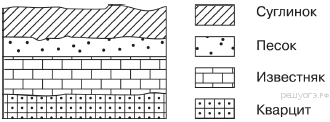 Расположите показанные на рисунке слои горных пород в порядке увеличения их возраста (от самого молодого до самого древнего). Запишите в ответ получившуюся последовательность букв.А) кварцитБ) известнякВ) песок10. По данным, полученным с искусственного спутника Земли, 14 сентября в открытом океане в районе с координатами 20° с.ш. 135° в.д. зародился тропический циклон. По предварительным расчетам синоптиков, циклон будет смещаться на север-северо-запад и к вечеру 17 сентября подойдёт к южной оконечности Корейского полуострова. Синоптики отрабатывают несколько версий его дальнейшего перемещения. В случае необходимости предупреждение об опасности данного циклона для российской территории будет распространено 17 сентября.Какие опасные природные явления влекут за собой тропические циклоны? Укажите два любых опасных природных явления, связанных с тропическими циклонами.11. 
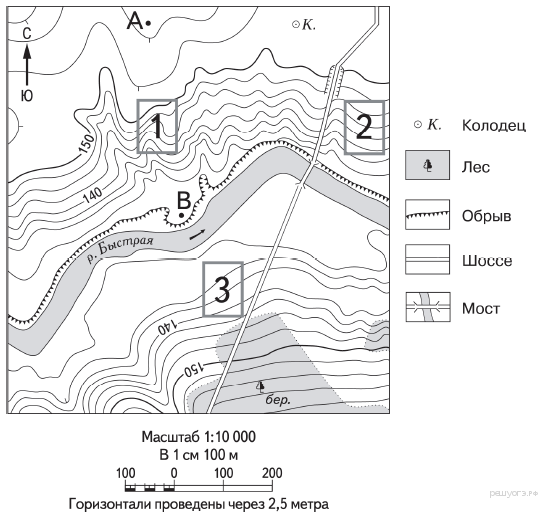 Определите по карте, в каком направлении от точки А находится колодец.12. Туристические фирмы разных стран разработали слоганы (рекламные лозунги) для привлечения туристов в свои страны. Установите соответствие между слоганом и страной.Запишите в ответ цифры, расположив их в порядке, соответствующем буквам: 13. Проанализируйте климатограмму и определите, какой буквой на карте обозначен пункт, характеристики климата которого отражены в климатограмме.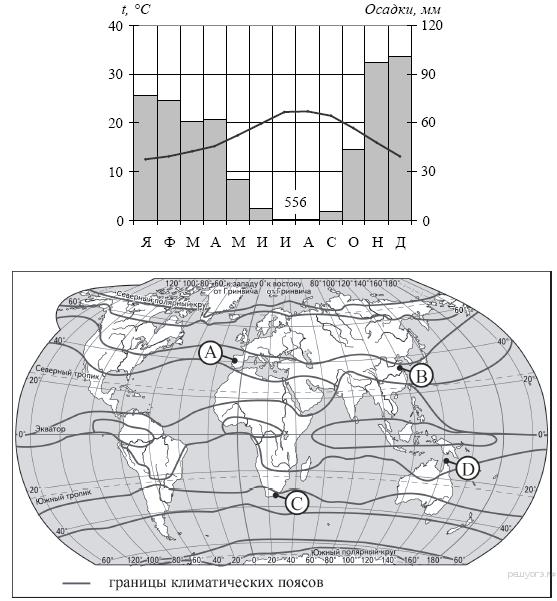 1) A2) B3) C4) D14. Определите страну по её краткому описанию.Эта азиатская страна по размерам территории относится к крупным странам.На севере, в горах, распространены хвойные и смешанные леса, на юге преобладают полупустынные и пустынные ландшафты. Характерен резко континентальный климат умеренного пояса. По суше граничит лишь с двумя государствами.15. Назовите столицу Луанды. 16. Дайте комплексную характеристику страны по плану.№ заданияМаксимальный балл за выполнение Примерное время выполнения (мин)11121131241251161171181193110291112122313131411151116515СЛОГАНСТРАНАА) Приезжайте к нам, в страну вечного праздника жизни, где правят яркое солнце и тёплое море! Ознакомьтесь с историей города Карфаген!Б) Добро пожаловать в страну, где можно насладиться великолепными видами белоснежных Альп!1) Австрия2) Аргентина3) Тунис4) ФинляндияАБ